ПРОТОКОЛ № 2Заседания Комиссии Городской Думы Петропавловск-Камчатского городского округа по Регламенту и депутатской этике    от 2 сентября 2013 годаПРЕДСЕДАТЕЛЬСТВОВАЛ:ПРИСУТСТВОВАЛИ:ПРИГЛАШЕННЫЕ:ПОВЕСТКА ДНЯ:О статье «Замели», опубликованной в газете «Вести + ТВ» от 28 августа 2013 года № 824.СЛУШАЛИ: по повестке дня: Наумова А.Б.РЕШИЛИ: принять повестку дня за основу.	Голосовали: «за» - единогласно.  СЛУШАЛИ: по вопросу повестки дня: О статье «Замели», опубликованной в газете «Вести + ТВ» от 28 августа 2013 года № 824 –                Наумова А.Б.ВЫСТУПАЛИ: Иваненко В.Ю., Слыщенко К.Г. Тимофеев Д.Р.Заслушав докладчика члены Комиссии Городской Думы Петропавловск-Камчатского Городского округа по Регламенту и депутатской этике РЕШИЛИ: Исходя из представленной информации и полученных разъяснений установить, что в действиях депутатов Городской Думы Петропавловск-Камчатского городского округа Тимофеева Д.Р. и Слыщенко К.Г. не содержится нарушений норм депутатской этики и Регламента Городской Думы Петропавловск-Камчатского городского округа. Рекомендовать Тимофееву Д.Р. обратиться в суд для возмещения понесенных убытков, в случае нанесения ущерба репутации ООО «Единая Молодежь» статьей «Замели», опубликованной в газете «Вести + ТВ»                от 28 августа 2013 года № 824. Обратиться в прокуратуру г. Петропавловска-Камчатского для проведения проверки по сведениям, опубликованным в газете «Вести + ТВ»           от 28 августа 2013 года № 824 в статье «Замели», в части сговора Главы Петропавловск-Камчатского городского округа Слыщенко К.Г. и руководителя ООО «Единая Молодежь» Тимофеева Д.Р. о преднамеренных действиях по доведению ООО «Единая молодежь» до банкротства.Голосовали: «за» - 3, «против» - 0; «воздержался» - 0.Председатель Комиссии Городской Думы Петропавловск-Камчатского городского округа по Регламенту и депутатской этике 				     А.Б. Наумов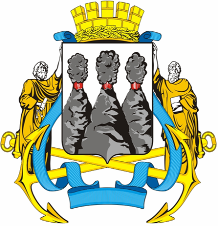 ГОРОДСКАЯ ДУМАПЕТРОПАВЛОВСК-КАМЧАТСКОГОГОРОДСКОГО ОКРУГАКОМИССИЯ ПО РЕГЛАМЕНТУ И ДЕПУТАТСКОЙ ЭТИКЕ683000, г. Петропавловск-Камчатский, ул. Ленинская, д. 14, тел./факс (8-4152) 42-52-29, www.dumapk.ru683000, г. Петропавловск-Камчатский, ул. Ленинская, д. 14, тел./факс (8-4152) 42-52-29, www.dumapk.ruНаумов А.Б.               -председатель Комиссии Городской Думы Петропавловск-Камчатского городского округа по Регламенту и депутатской этике;Смирнов С.И.- заместитель председателя Городской Думы Петропавловск-Камчатского городского округа, заместитель председателя Комиссии Городской Думы Петропавловск-Камчатского городского округа по Регламенту и депутатской этике;Иваненко В.Ю.-заместитель председателя Городской Думы Петропавловск-Камчатского городского округа, заместитель председателя Комиссии Городской Думы Петропавловск-Камчатского городского округа по Регламенту и депутатской этике.Слыщенко К.Г. Тимофеев Д.Р. --Глава Петропавловск-Камчатского городского округа;депутат Городской Думы Петропавловск-Камчатского городского округа.